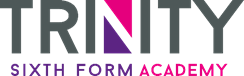 Welcome to TSFA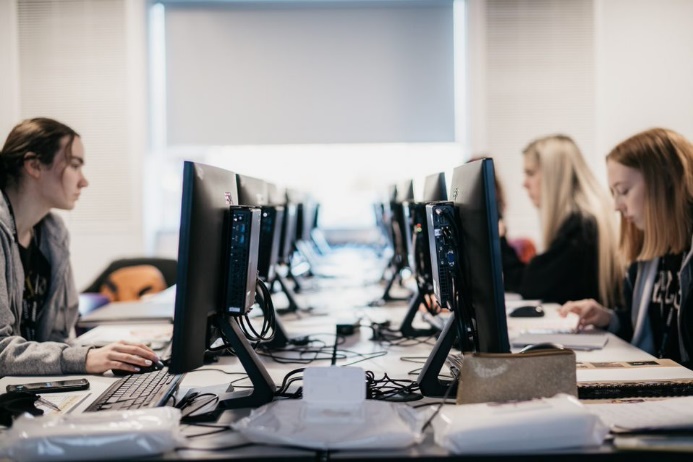 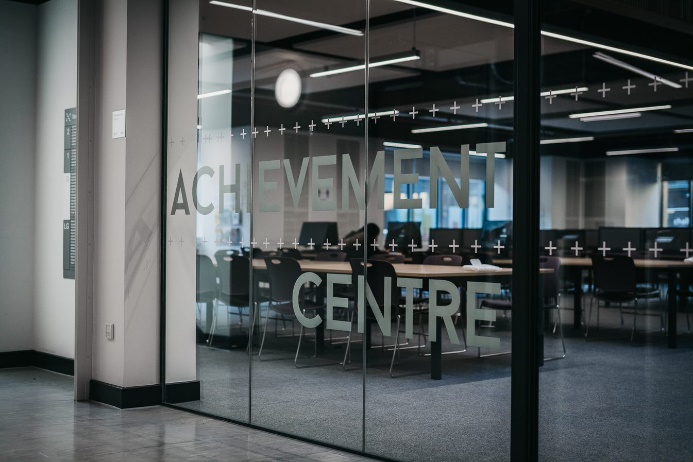 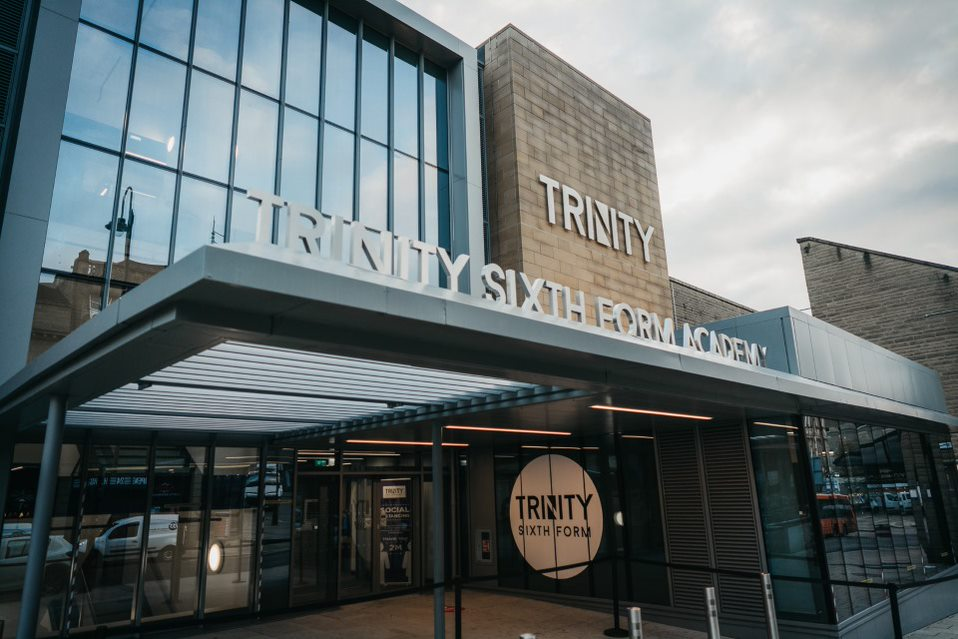 
Job Description and Person Specification: Specialist Site AssistantBASIC JOB PURPOSETo support the Premises Manager to undertake, and carry out, efficient maintenance of the building and the site.To carry out certain technical and administrative duties to ensure smooth and safe running of the building and site.To undertake, and carry out, certain manual and repair work to a high standard to ensure the smooth and safe running of the building and site.To undertake work at the academy relating to a specific trade.This role will involve manual labour, including moving, lifting and repairing furniture and fittings.  Full Health and Safety training will be given.  MAIN RESPONSIBILITIESTrinity Sixth Form Academy Job DescriptionTrinity Sixth Form Academy Job DescriptionJob Title:  Specialist Site Assistant Job Scale: Scale 4 (Point 7 - 11)Reporting to:	Premises ManagerResponsible for:n/a1To support the Premises Manager to maintain the buildings and amenities of the Academy, carrying out all necessary repairs and improvements. (General repairs and trade specific repairs and maintenance).2To support the Premises Manager, to manage, schedule, monitor and operate the engineering system for the entire site, including all aspects of the heating installation.3To support the Premises Manager to design and draw up plans and specifications, including costs, for minor alterations to premises and specifications for maintenance work to be carried out by contractors.4To maintain and regularly monitor Health and Safety standards, reporting any failures to comply with the Academy’s statutory obligations in this area and ensure that all work on site meets Health and Safety Regulations.  5Liaise with external partners and contractors in respect of buildings works at the Academy.  This includes having due regard for safety and security procedures.7To support the Premises team to manage and operate appropriate site security systems, including opening and closing at the beginning and end of the Academy day, responding to call-outs, etc; in order to ensure satisfactory security arrangements.8To maintain and monitor Risk Assessment standards, reporting any failures to comply with the Academy’s statutory obligations in this area and ensure that all trips meet Risk Assessment Regulations. 9To deputise, when needed, on the operational supervision of the cleaning staff on the Academy site, including arranging work schedules, monitoring cleaning duties, order supplies of cleaning materials and other materials, and identify staff training needs; in order to achieve quality work and the most effective deployment and competence of staff.Other Specific Duties:All staff are expected to demonstrate consistently high standards of personal and professional conduct and maintain high standards of ethics and behaviour, within and outside school. Treat all students with dignity, observe proper boundaries and understand that every adult in the academy has a responsibility to safeguard children and young people.   To continue personal professional development as requiredAttend staff and other meetings and participate in staff training and development events as requiredTo actively engage in the performance review process All support staff may be used to perform appropriate duties as and when required by the academy, commensurate with the salary grade of that post if it is higher than the employee’s current salaryTo work in the best interests of the academy, students, parents and staffTo adhere to the academy’s policies and procedures with particular reference to Child Protection, Equal Opportunities, Teaching and Learning and Health and SafetyTo work flexibly, including some evening work, and to travel, as required, to meet the needs of the roleTo work at locations across the academy Trust, as required.  Whilst every effort has been made to explain the main duties and responsibilities of the post, each individual task undertaken may not be identified.  Employees will be expected to comply with any reasonable request from a manager to undertake work of a similar level that is not specified in this job description.This job description is current at the date shown, but, in consultation with you, may be changed by the Principal to reflect or anticipate changes in the job commensurate with the grade and job title.           __________________________________________ Post Holder Name          __________________________________________ Post Holder Signature          __________________________________________ DatePERSON SPECIFICATIONPERSON SPECIFICATIONPERSON SPECIFICATIONJob Title:  Specialist Site Assistant Job Title:  Specialist Site Assistant Job Title:  Specialist Site Assistant KEY CRITERIAESSENTIALDESIRABLEQualifications & Experiencebasic numeracy and literacy skillscaretaking or site maintenance experienceexperience in a manual labour role (paid or unpaid)qualification/s or proven experience in a skill or trade.Health and Safety related qualificationsKnowledge & Understandingknowledge of security systemsunderstanding of safety and securityknowledge of Health and Safety processes and procedures.understanding of Safeguarding and Child Protection issuesSkills & Abilitieswork as an effective team member and apply given instructionsable to apply written and verbal instructions to equipmentpractical skills, such as basic maintenance, building skills (Handyperson skills)able to complete log books, records, such as H&S checksable to organise, plan and complete tasks   high personal standards and able to provide a role model for students and staffseek support and advice when necessarywillingness to develop own understanding through advice and trainingthink clearly in emergency situationsPersonal Qualitiesenjoyment in working with young people and familiesan excellent record of attendance and punctualityprioritise and manage own time effectivelyreliability, integrity and staminarespect confidentiality